Mathematics 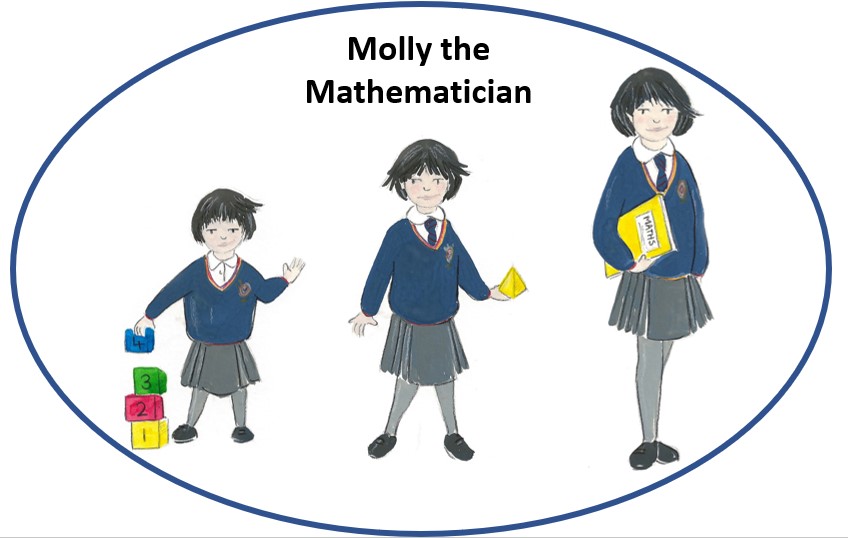 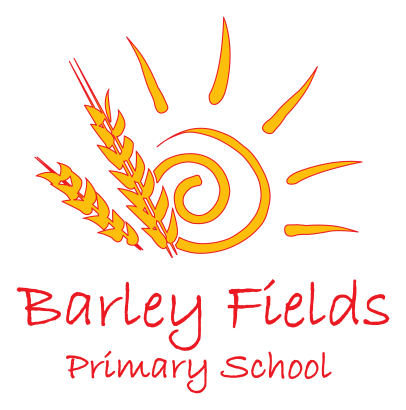 Long Term Curriculum MapWhole School Scheme of Learning Intent: This is what we want for your child.At Barley Fields Primary we recognise that Mathematics is a universal language which helps us to understand the world around us.  We aim to help our children understand that Mathematics has implications for important areas of employment such as; physics, architecture, medicine and business.  It is also critical to technology and engineering, and necessary for financial literacy and most forms of employment.  We are committed to ensuring that our children become the problem solvers of the future.  To do this, they need a solid grounding in Mathematical fluency and regular opportunities to apply these skills creatively to reasoning and problem solving.  We want all children to enjoy Mathematics and to experience success in the subject whilst also developing their resilience, in line with our culture of growth mind-set. We provide a high-quality mathematics curriculum so that all children: have fluency in their declarative knowledge;attain procedural fluency in a rigorous and progressive way across year groups and key stages;engage in regular opportunities to demonstrate conditional knowledge through problem solving activities which allow children to work systematically and logically, choosing the most appropriate method. We aim for our Mathematics curriculum to be current and research informed.  As such, it is regularly adapted to meet the needs of all learners and reviewed in response to best practice.  We have worked with the EEF and the National College on adaptive teaching in the classroom which underpins all our teaching practice and pedagogy. Our curriculum characters have been designed to represent the curriculum end points as children progress through school.  Our children are regularly exposed  to the core skills and knowledge needed to develop as a mathematician with the use of the school curriculum character – Molly the Mathematician.   This character is regularly used to encourage children to reflect on the key skills and concept areas of Mathematics.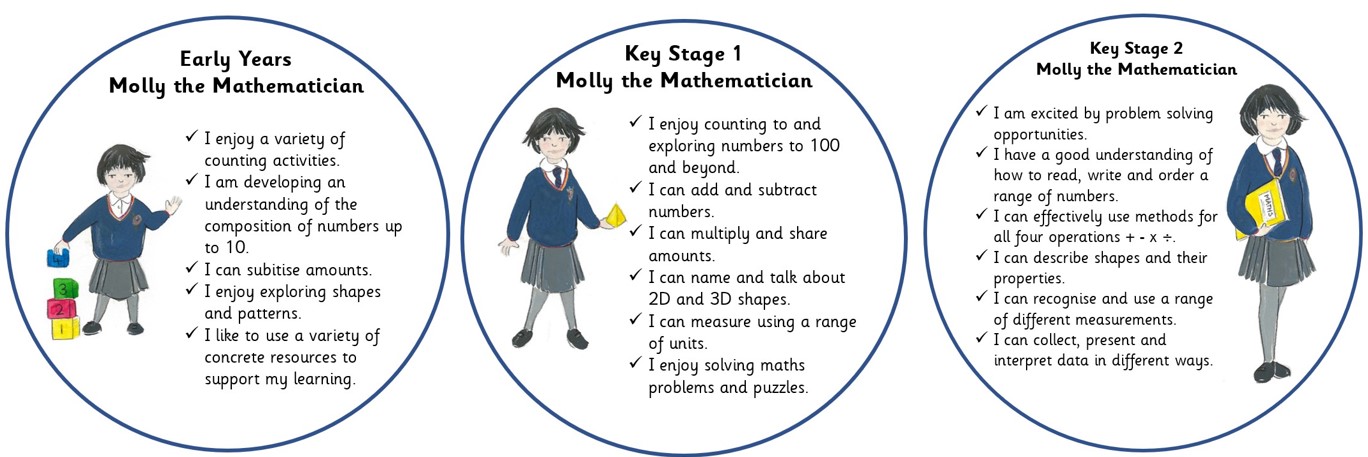 Implementation: This is what it will look like in the classroomOur Mathematics curriculum has been designed to ensure children know more, remember more and can do more as they progress through our school. Our children follow a carefully structured, sequential and small step mathematics curriculum based on, but not exclusive to, that produced by White Rose (we also use ‘I see Maths’ pedagogy). We continually adapt this curriculum based on the needs of our learners.  If we are to create the problem solvers of the future, first we must ensure that pupils become proficient in core knowledge and that learned facts and procedures become encoded into long term memory. As a school we have determined that our definition of learning is change to the long-term memory and the way we implement our curriculum map involves repetitive teaching of the key concepts in Mathematics.  To do this, our curriculum;breaks down knowledge into smaller components to avoid cognitive overload;has built in practise, retrieval and reinforcement of key concepts;is progressive so that all teachers know their responsibilities within the overarching development of mathematicians;is a promise from one teacher to the next on curriculum coverage;is built on research based adaptive teaching methodology;has formative assessment at its heart – at Barley Fields, assessment is planning.Children engage in Mathematics daily and the structure of the curriculum promotes regular opportunities to embed declarative knowledge (facts/concepts) and develop procedural fluency (application of methods). We recognise that problem solving is not a generic skill that can be learned out of context. We believe that problem solving is an environment to be nurtured and as such, we provide regular opportunities for children to develop their conditional knowledge through the use of rich mathematical problems. Our Teaching Approach – Mathematics Pedagogy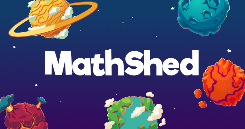 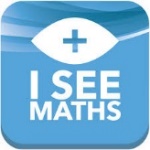 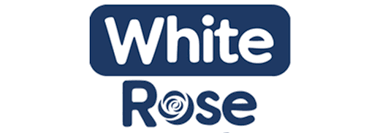 Our teaching approach incorporates three key aspects of Mathematics teaching designed to develop our children’s effective acquisition and application of skills and knowledge: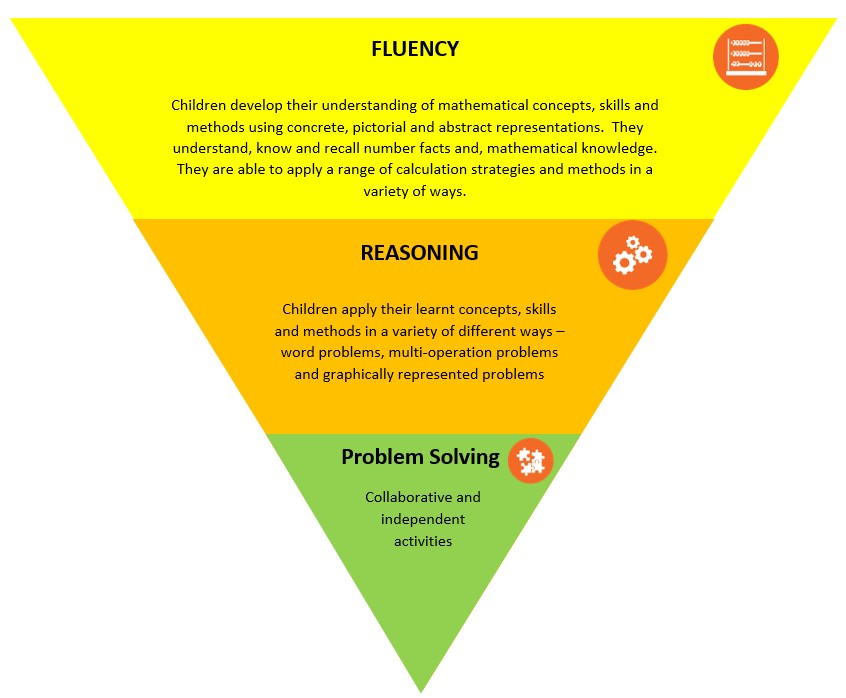 FluencyReasoningProblem Solving.  What do we mean by Fluency?Fluency in mathematics (declarative knowledge) is the bedrock of effective teaching and learning.  It encompasses a mixture of efficiency, accuracy and flexibility. Children will develop an understanding of all mathematical concepts through the CPA approach (concrete, pictorial, abstract). The use of manipulatives will be temporary and used as a ‘scaffold’ to aid understanding and skill development which can be removed once independence is achieved.Within our planning structure fluency involves providing children with opportunities to:Become fluent in the fundamentals of mathematics through varied and frequent practice od skills;Recall facts and procedures quickly and efficiently;Develop the flexibility to move between different contexts and representations of mathematics;Recognise relationships, make connections and make appropriate choices from a toolkit of methods, strategies and approaches.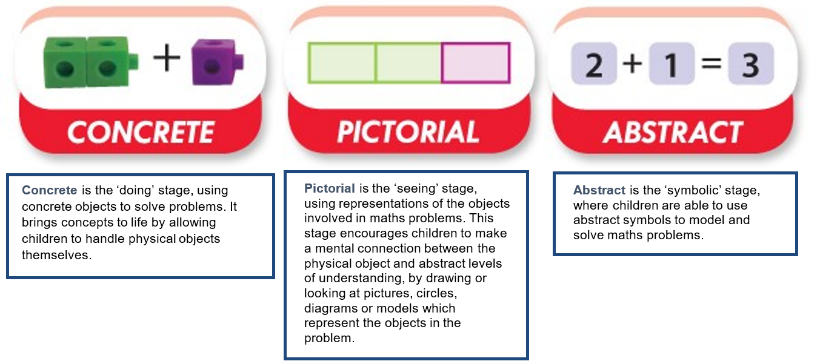 What do we mean by Reasoning?We recognise that the ability to reason mathematically is the most important factor in a pupil’s success in mathematics.  Reasoning in Mathematics is the process of applying logical thinking to a situation to derive the correct strategies for a given question, and using known methods to develop and describe a solution. Reasoning is seen as the glue that bonds pupils’ mathematical skills together; it is also seen as bridging the gap between fluency and problem solving, allowing pupils to use their fluency to accurately solve small step problems.  Reasoning activities allow children to apply their learnt skills and conceptual understanding in a variety of different contexts - word problems, multi-operational problems, graphically presented problems, SATs style reasoning problems etc.  What do we mean by Problem Solving?Ensuring competency in collaborative and independent Problem Solving is at the heart of our mathematics teaching.  We recognise that problem-solving cannot be taught - it is an environment, which must be nurtured.  If a child already has a readily available method to solve a problem, problem-solving has not occurred.  Problem solving opportunities enable children to find a way to apply knowledge and skills they have to answer unfamiliar types of problems. children to apply their mathematical understanding to a variety of routine and non-routine problems with increasing sophistication and persevere in seeking solutions. In developing problem-solving skills and strategies children will be encouraged to:Use and compare different mathematical approaches.Independently break down problems into a series of simpler steps;Persevere in seeking solutions;Work in logical and structured steps;Work collaboratively with peers;Reflect on, and communicate their problem-solving ideas and strategies to others.In their approach, teachers purposefully select problem-solving tasks for which children do not have ready-made solutions or to which there is more than one approach and answer.  In promoting problem solving teachers use a variety of resources and support children with access to a range of practical equipment.  Teachers will need to use effective questioning to enhance learning, acting as a guide on the side and redirect the learning as appropriate.  Teachers may need to show and model to children how to interrogate and use their existing knowledge to solve problems.  Impact: This is what it will mean for our childrenThe impact of our mathematics curriculum is that children understand the significance and relevance of what they are learning in relation to wider world concepts.  Children know that Mathematics is a vital life skill that they will rely on in many areas of their daily life both now and in the future.  Children will have a positive view of Mathematics due to learning experiences in a classroom where growth mind-set is at the heart of learning. Our mathematics curriculum and our teaching and learning pedagogy leads to children who:Are resilient mathematicians who don’t give up when they fail;Are active problem solvers who have the conditional knowledge to solve a range of mathematical problems;Are creative thinkers who work strategically and logically;Enjoy and are excited about mathematical challenges because they have firm foundations to build on;Understand the transferability of mathematics and the doors that mathematics can open for them in real life;Are proficient in Mathematics and achieve very wellWe are proud of our children’s development of skills in Mathematics which in turn lead to excellent attainment outcomes.  We continually observe and formatively assess children against age-related mathematics objectives and use this information to plan the next steps in their mathematical learning and to challenge and consolidate their skills.  By the end of each key stage, pupils are expected to know, apply and understand the skills and techniques specified in the relevant curriculum plans.  Key Stage OneThe principal focus of mathematics teaching in key stage 1 is to ensure that children develop confidence and mental fluency with whole numbers, counting and place value. This should involve working with numerals, words and the four operations, including with practical resources [for example, concrete objects and measuring tools]. At this stage, children should develop their ability to recognise, describe, draw, compare and sort different shapes and use the related vocabulary. Teaching should also involve using a range of measures to describe and compare different quantities such as length, mass, capacity/volume, time and money. By the end of year 2, children should know the number bonds to 20 and be precise in using and understanding place value. An emphasis on practice at this early stage will aid fluency. Children should read and spell mathematical vocabulary, at a level consistent with their increasing word reading and spelling knowledge at key stage 1.Lower Key Stage TwoThe principal focus of mathematics teaching in lower key stage 2 is to ensure that children become increasingly fluent with whole numbers and the four operations, including number facts and the concept of place value.  This should ensure that children develop efficient written and mental methods and perform calculations accurately with increasingly large whole numbers. At this stage, children should develop their ability to solve a range of problems, including with simple fractions and decimal place value. Teaching should also ensure that children draw with increasing accuracy and develop mathematical reasoning so they can analyse shapes and their properties, and confidently describe the relationships between them.  It should ensure that they can use measuring instruments with accuracy and make connections between measure and number. By the end of year 4, children should have memorised their multiplication tables up to and including the 12-multiplication table and show precision and fluency in their work. Children should read and spell mathematical vocabulary correctly and confidently, using their growing word reading knowledge and their knowledge of spelling.Upper Key Stage TwoThe principal focus of mathematics teaching in upper key stage 2 is to ensure that children extend their understanding of the number system and place value to include larger integers. This should develop the connections that children make between multiplication and division with fractions, decimals, percentages and ratio. At this stage, children should develop their ability to solve a wider range of reasoning problems, including increasingly complex properties of numbers and arithmetic, and problems demanding efficient written and mental methods of calculation.  With this foundation in arithmetic, children are introduced to the language of algebra as a means for solving a variety of problems. Teaching in geometry and measures should consolidate and extend knowledge developed in number.  Teaching should also ensure that children classify shapes with increasingly complex geometric properties and that they learn the vocabulary they need to describe them. By the end of year 6, children should be fluent in written methods for all four operations, including long multiplication and division, and in working with fractions, decimals and percentages. Children should read, spell and pronounce mathematical vocabulary correctly.Year – Reception Long Term Scheme of Learning – small stepsYear – Reception Long Term Scheme of Learning – small stepsYear – Reception Long Term Scheme of Learning – small stepsYear – Reception Long Term Scheme of Learning – small stepsYear – Reception Long Term Scheme of Learning – small stepsYear – Reception Long Term Scheme of Learning – small stepsAutumn 1Autumn 2Spring 1Spring 2Summer 1Summer 2Who are We?Exploring the continuous provision inside and out. Where do things belong? Positional language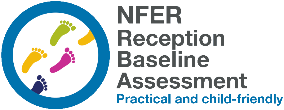 Reception Baseline AssessmentCircles and Triangles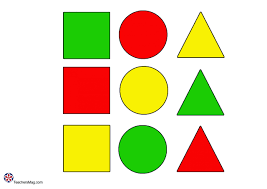 Identify and name circles and triangles Compare circles and triangles Shapes in the environment Describe position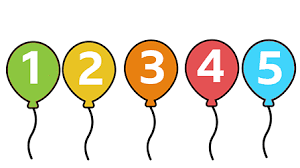 1 2 3 4 5Find 4 and 5 Subitise 4 and 5 Represent 4 and 5 1 more 1 less Composition of 4 and 5Composition of 1−5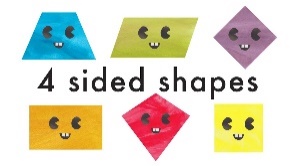 Shapes with 4 sidesIdentify and name shapes with 4 sides Combine shapes with 4 sides Shapes in the environment My day and nightAlive in 5!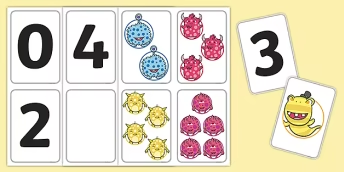 Introduce zeroFind 0 to 5Subitise 0 to 5Represent 0 to 51 more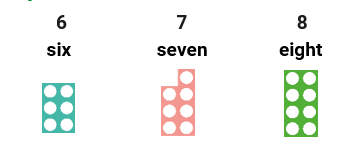 Growing 6, 7, 8Find 6, 7 and 8Represent 6, 7 and 81 more1 lessComposition of 6, 7 and 8Make pairs-odd and evenDouble to 8 (find a double)Double to 8 (make a double)Combine 2 groupsConceptual subitising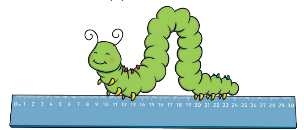 Length, Height and timeExplore lengthCompare lengthExplore heightCompare heightTalk about time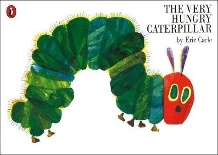 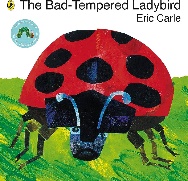 Building 9 and 10


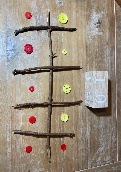 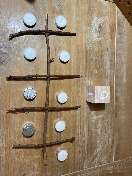 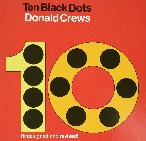 Find 9 and 10Compare numbers to 10Represent 9 and 10Conceptual subitising to 101 more1 lessComposition to 10Bonds to 10 (2 parts)Make arrangements of 10Bonds to 10 (3 parts)Doubles to 10 (find a double)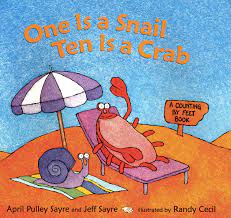 Doubles to 10 (make a double)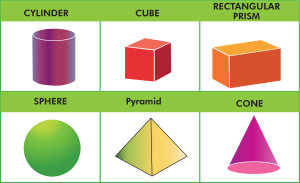 Explore 3D shapesRecognise and name 3-D shapesFind 2-D shapes within 3-D shapesUse 3-D shapes for tasks3-D shapes in the environmentIdentify more complex patternsCopy and continue patternsPatterns in the environment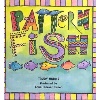 To 20 and Beyond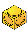 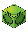 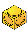 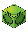 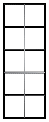 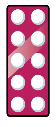 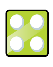 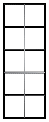 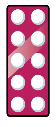 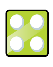 Build numbers beyond 10 (10 -13)Continue patterns beyond 10 (10-13)Build numbers beyond 10 (14-20)Continue patterns beyond 10 (14-20)Verbal counting beyond 20Verbal counting patterns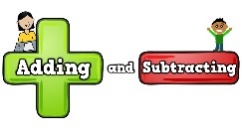 How many now?Add moreHow many did I add?Take awayHow many did I take away?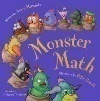 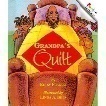 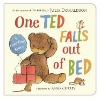 Manipulate, compose and decomposeSelect shapes for a purposeRotate shapesManipulate shapesExplain shape arrangementsCompose shapesDecompose shapesCopy 2-D shape picturesFind 2-D shapes within 3-D shapeSharing and groupingExplore sharingSharingExplore groupingGroupingEven and odd sharingPlay with and build doubles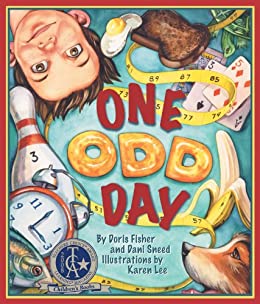 Visualise, build and mapIdentify units of repeating patternsCreate own pattern rulesExplore own pattern rulesReplicate and build scenes and constructionsVisualise from different positionDescribe positionsGive instructions to buildExplore mappingRepresent maps with modelsCreate own maps from familiar placesCreate own maps and plans from story situations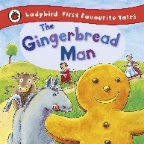 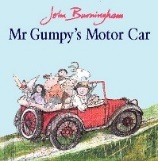 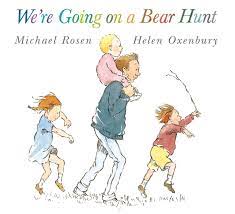 Making ConnectionsDeepening UnderstandingPatterns and Relationships Match, Sort and Compare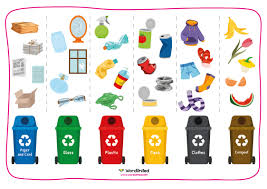 Match objects Match pictures and objects Identify a set Sort objects to a type Explore sorting techniques Create sorting rulesCompare amounts Talk about measure and Patterns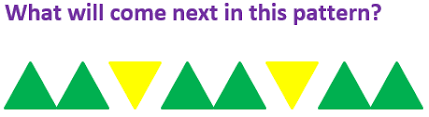 Compare size Compare mass Compare capacity Explore simple patterns Copy and continue simple patterns Create simple patterns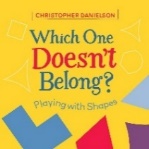  It’s me 1, 2, 3!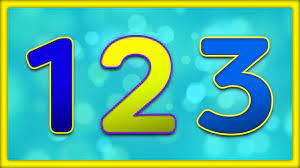 Find 1, 2 and 3Subitise 1, 2 and 3 Represent 1, 2 and 3 1 more Step 5 1 less Composition of 1, 2 and 3Circles and TrianglesIdentify and name circles and triangles Compare circles and triangles Shapes in the environment Describe position1 2 3 4 5Find 4 and 5 Subitise 4 and 5 Represent 4 and 5 1 more 1 less Composition of 4 and 5Composition of 1−5Shapes with 4 sidesIdentify and name shapes with 4 sides Combine shapes with 4 sides Shapes in the environment My day and nightAlive in 5!Introduce zeroFind 0 to 5Subitise 0 to 5Represent 0 to 51 moreGrowing 6, 7, 8Find 6, 7 and 8Represent 6, 7 and 81 more1 lessComposition of 6, 7 and 8Make pairs-odd and evenDouble to 8 (find a double)Double to 8 (make a double)Combine 2 groupsConceptual subitisingLength, Height and timeExplore lengthCompare lengthExplore heightCompare heightTalk about timeBuilding 9 and 10


Find 9 and 10Compare numbers to 10Represent 9 and 10Conceptual subitising to 101 more1 lessComposition to 10Bonds to 10 (2 parts)Make arrangements of 10Bonds to 10 (3 parts)Doubles to 10 (find a double)Doubles to 10 (make a double)Explore 3D shapesRecognise and name 3-D shapesFind 2-D shapes within 3-D shapesUse 3-D shapes for tasks3-D shapes in the environmentIdentify more complex patternsCopy and continue patternsPatterns in the environmentTo 20 and BeyondBuild numbers beyond 10 (10 -13)Continue patterns beyond 10 (10-13)Build numbers beyond 10 (14-20)Continue patterns beyond 10 (14-20)Verbal counting beyond 20Verbal counting patternsHow many now?Add moreHow many did I add?Take awayHow many did I take away?Manipulate, compose and decomposeSelect shapes for a purposeRotate shapesManipulate shapesExplain shape arrangementsCompose shapesDecompose shapesCopy 2-D shape picturesFind 2-D shapes within 3-D shapeSharing and groupingExplore sharingSharingExplore groupingGroupingEven and odd sharingPlay with and build doublesVisualise, build and mapIdentify units of repeating patternsCreate own pattern rulesExplore own pattern rulesReplicate and build scenes and constructionsVisualise from different positionDescribe positionsGive instructions to buildExplore mappingRepresent maps with modelsCreate own maps from familiar placesCreate own maps and plans from story situationsMaking ConnectionsDeepening UnderstandingPatterns and RelationshipsYear 1 Long Term Scheme of Learning – small stepsYear 1 Long Term Scheme of Learning – small stepsYear 1 Long Term Scheme of Learning – small stepsYear 1 Long Term Scheme of Learning – small stepsYear 1 Long Term Scheme of Learning – small stepsYear 1 Long Term Scheme of Learning – small stepsAutumn 1Autumn 2Spring 1Spring 2Summer 1Summer 2Number: Place Value (within 20)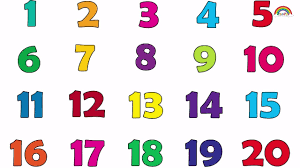 Understanding 20Count, read and write numbers to 20Finding one more and one lessUsing a number line to 20Estimate on a number line to 20Compare numbers to 20Order numbers to 20Number: Addition and Subtraction (within 10)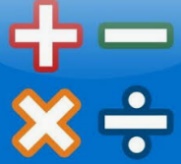 AdditionPart whole modelsWriting number sentencesFact Families – AdditionNumber bonds to 10AdditionAddition ProblemsSubtractionFind a partSubtraction – Take away/cross out (How many left?)Subtraction on a number line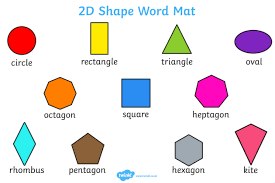 Geometry: Shape 2D and 3DRecognising and describing 2D ShapesSorting and classifying 2D ShapesRecognising and describing 3D ShapesSort and classify 3D shapesCreating Patterns with 2D and 3D shapes.Number: Addition and Subtraction(within 20)AdditionAddition within 20 (by counting on in ones)Adding ones (using number bonds)Find and make number bonds to 20 Doubles and near doublesSubtractionSubtract ones using number bondsSubtraction – counting backSubtraction – finding the differenceRelated FactsMissing number problemsNumber: Place Value 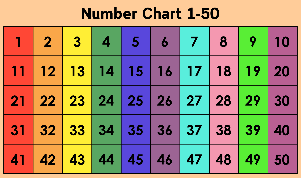 (within 50)Counting from 20-50Counting in multiples of 10 – 10, 20, 30, 40 and 50Counting by making groups of 10Introduction to partitioning - Tens and OnesPartition into tens and onesUsing the number line to 501 more 1 less than a number to 50Number: Addition and Subtraction(within 50)Addition and subtraction within 50Addition Facts to 20Solve addition and subtraction reasoning problems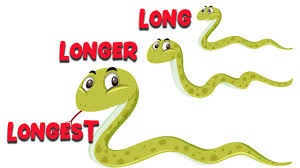 Measurement: Length and HeightCompare Length and HeightMeasuring Length – Using Non-standard unitsMeasuring Length  - Using Standard UnitsMeasurement: 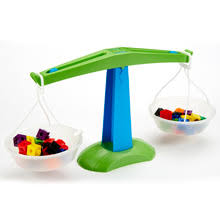 Mass and Weight, Heavier and Lighter - compare the weight of objects practically – heavier and lighterUse scales to measure Mass with non-standard unitsCompare and order the mass of objectsMeasurement: 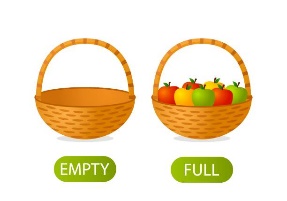 Capacity and VolumeExploring Capacity and Volume - Full and emptyMeasure CapacityCompare Capacity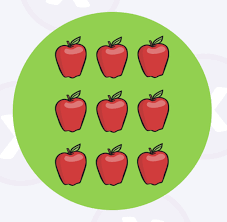 Number: Multiplication and DivisionCounting in multiples of 2, 5 and 10Making and counting in equal groups (multiples of 2, 5 and 10)Make arrays to represent multiplesIntroduction to doublingExploring the concept of sharing into equal groups 2, 5 and 10Making equal groups – sharingIntroduction to halvingNumber: Fractions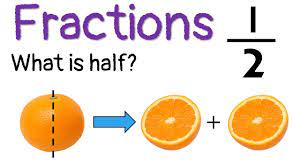 Recognising and finding a half of whole objects and shapesRecognising half of a quantityFinding a half of a quantityRecognise and find a quarter of whole objects and shapesRecognise and find a quarter of a quantity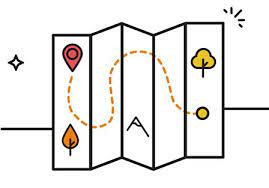 Geometry: Position and DirectionDescribing TurnsDescribing Position – left and right,Describing Position and Movement – forwards and backwardsDescribing Position Direction and Movement – above and belowUsing Ordinal Numbers to describe position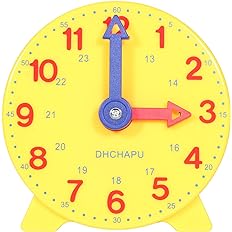 Measurement: TimeSequence familiar events in chronological orderKnow the days of the week Know the months of the yearUnderstand units of time – hours, minutes and secondsRead and set the time to the HourRead and set the time to the half hourNumber and Place Value: (within 100)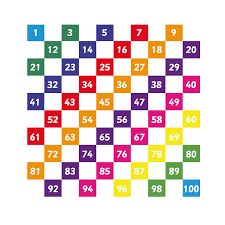 Count from 50-100Counting in tens to 100Partition numbers to 100 into tens and onesPlacing numbers on a number line to 100Identify numbers one more and one less to 100Compare numbers with the same amount of tensCompare two numbers larger and smaller within 100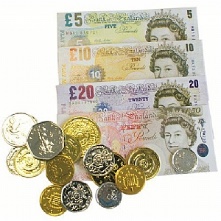 Measurement: MoneyUnitising – matching coins to their valueRecognising the value of coins and notesCounting amounts of money with coins – 1p, 2p, 5p and 10pConsolidation and assessment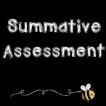 Consolidation and assessmentConsolidation and assessmentYear 2 Long Term Scheme of Learning – small stepsYear 2 Long Term Scheme of Learning – small stepsYear 2 Long Term Scheme of Learning – small stepsYear 2 Long Term Scheme of Learning – small stepsYear 2 Long Term Scheme of Learning – small stepsYear 2 Long Term Scheme of Learning – small stepsAutumn 1Autumn 2Spring 1Spring 2Summer 1Summer 2Number: Place Value (within 100)Count, read and write numbers to 100Represent Numbers to 100 in different waysPartition 2-digit Numbers in different waysCompare and order numbers to 100Count in multiples of 2, 5 and 10 to 100Number: AdditionRecall and use addition facts to 20Adding 2-digit numbers and onesAdding 2-digit numbers and tensAdd two 2-digit numbers – not crossing 10Adding two 2-digit numbers – crossing 10SubtractionUsing and recalling subtraction facts to 20Subtracting – formal methodsSubtracting two 2-digit numbers – no exchangingSubtracting 2 2-digit numbers – crossing ten - exchangingSubtracting 2 2-digit numbers – crossing ten – exchanging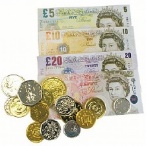 Measurement: MoneyRecognise the value of coins and notesRecognising and using the symbols for money - £ and pMaking amountsMaking amounts in different wayscomparing amounts of moneyShopping – finding the total (using addition methods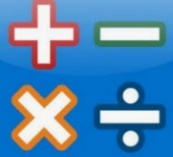 Number: Multiplication Recognise Odd and Even NumbersComplete Repeated addition of equal groupsIntroducing the multiplication symbol and writing multiplication sentencesMaking and Using Arrays Recall and use multiplication facts for the 2x table Recall and use multiplication facts for the 5x tableRecall and use multiplication facts for the 10x tableProblem Solve using multiplicationDivisionIntroduction to Division – making equal groups Introduction to Division – Division by sharing:Dividing by 2 Doubling and Halving NumbersDividing amounts by 10Dividing amounts by 5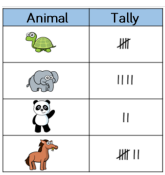 Statistics :Data HandlingWhat is a Tally chart?What is a pictogram?Interpreting Information What is a block diagram?Consolidation and assessmentMeasurement: TimeMinutes, seconds, hours Measuring amounts of timeTelling Time to the Hour and Half HourTelling the time to quarter to and quarter pastTelling the time to 5-minute intervals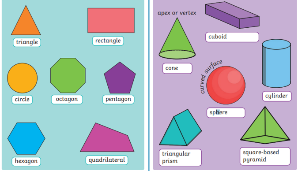 Geometry: Properties of ShapeRecognise and name 2D and 3D shapesExploring sides and vertices in 2D shapesDrawing 2D shapesWhat is symmetry?What are the properties of 3D shapes?Exploring edges and vertices in 3D shapes?Sorting 3D shapesMake patterns with shapes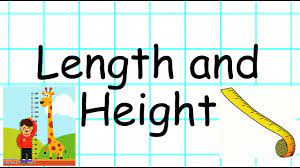 Measurement – length and heightMeasuring length in cmMeasuring length in metresComparing length and heightOrdering lengthProblem solving with lengthNumber: FractionsExploring  parts and wholesWhat is a unit fraction?What is a non-unit fractionRecognising and finding halfRecognising and finding quartersRecognising and finding three quarters of shapes and amountsRecognising and finding thirdsBeginning to understand equivalence in fractionsMeasurement: 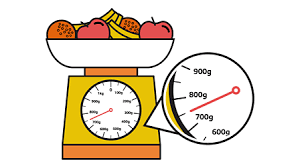 Weight and MassComparing the mass of objectsBegin to measure mass in standard measures – gramsBegin to measure mass in standard measures - kilogramsUsing the four operations in the context of MassConsolidation and assessmentMeasurement : Capacity and VolumeComparing the capacity and volume of containersUsing millilitres to measure volume and capacityMeasuring capacity and volume using LitresReasoning with Volume and Capacity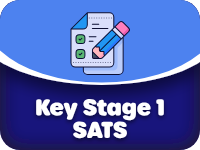 SATS revision and preparation.KS1 SATS summative Teacher Assessments.Geometry: Position and DirectionUsing the Language of PositionDescribing MovementDescribing TurnsDescribe movements and turnsShape patterns with turns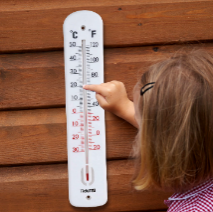 Measurement: TemperatureMeasuring TemperatureConsolidation and assessmentYear 3 Long Term Scheme of Learning – small stepsYear 3 Long Term Scheme of Learning – small stepsYear 3 Long Term Scheme of Learning – small stepsYear 3 Long Term Scheme of Learning – small stepsYear 3 Long Term Scheme of Learning – small stepsYear 3 Long Term Scheme of Learning – small stepsAutumn 1Autumn 2Spring 1Spring 2Summer 1Summer 2Number: Place Value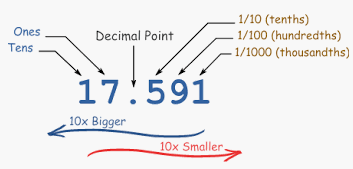 3 weeksRepresent and Partition numbers to 100Number line to 100HundredsRepresenting numbers to 1000Partitioning numbers to 1000Flexible partitioning to 1000Hundreds, tens and onesFind 1, 10 or 100 more or lessNumber line to 1000Estimate on a number line to 1000Compare numbers to 1000Order Numbers to 1000Count in 50sNumber – addition and subtractionApply number bonds within 10Add and subtract 1s to a 3 digit numberAdd and subtract 10sAdd and subtract 100sSpot the patternAdd 1s across a 10Add 10s across a 100Subtract 1s across a10Subtract 10s across a 100Make connectionsAdd two numbers (no exchange)Subtract two numbers (no exchange)Add two numbers (across a 10)Add two numbers (across a 100)Number – addition and subtraction 2 weeksSubtract two numbers (across a 10)Subtract two numbers (across a 100)Add 2-digit and 3-digit numbersSubtract a 2-digit number from a 3-digit numberComplements to 100Estimate answersInverse operationsMake decisionsNumberMultiplication and Division 3 weeksMultiplication – equal groupsUse arraysMultiples of 2Multiples of 5 and 10Sharing and groupingMultiply by 3Divide by 3The 3 times-tableMultiply by 4Divide by 4The 4 times-tableMultiply by 8Divide by 8The 8 times-tableConsolidation and assessment Multiplication and Division2 weeksMultiples of 10 Related calculations Reasoning about multiplication Multiply a 2-digit number by a 1-digit number – no exchangeMultiply a 2-digit number by a 1-digit number – with exchange Link multiplication and division Divide a 2-digit number by a 1-digit number – no exchangeDivide a 2-digit number by a 1-digit number – flexible partitioningDivide a 2-digit number by a 1-digit number – with remaindersScalingHow many ways?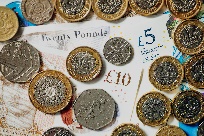 MeasuresMoney2 weeksPounds and Pence - Recognise and use coins to make different amountsConvert Pounds and PenceAdd and subtract amounts of moneySubtract amounts of moneyUnderstand the concept of giving change in a practical context and using simple methodsStatistics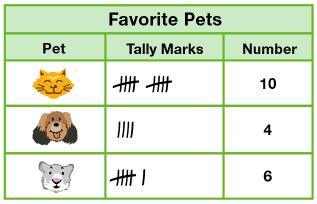 Data2 weeksInterpret pictogramsDraw pictogramsInterpret bar chartsDraw bar chartsCollect and represent dataTwo-way tablesMeasurement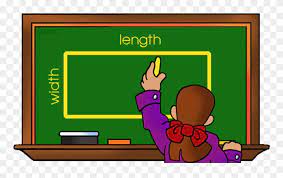 Length and Perimeter2 weeksMeasure in metres and centimetresMeasure in millimetresMeasure in centimetres and millimetresMetres, centimetres and millimetresEquivalent lengths (metres and centimetres)Equivalent lengths (centimetres and millimetres)Compare lengthsAdd lengthsSubtract lengths What is perimeter? Measure perimeter Calculate perimeterNumber 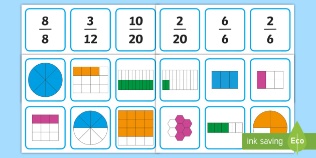 Fractions2 weeksUnderstand the denominators of unit fractionsCompare and order unit fractionsUnderstand the numerators of non-unit fractionsUnderstand the wholeCompare and order non-unit fractionsFractions and scalesFractions on a number lineCount in fractions on a number lineEquivalent fractions on a number line Equivalent fractions as bar modelsConsolidation and assessmentMeasurement – Time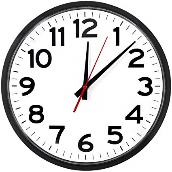 3 WeeksRecognising fractions as a link to telling the time Roman numerals to 12Tell the time to 5 minutesTell the time to the minuteTell the time on a digital clock – 12hourTell the time on a digital clock -24 hourUse am and pmYears, months and daysDays and hoursHours and minutes – use start and end timesHours and minutes - use durationsMinutes and secondsUnits of timeSolve problems with timeFractions3 weeksRecognising fractions of shapesAdd fractionsSubtract fractionsPartition the wholeUnit fractions of a set of objectsNon-unit fractions of a set of objectsReasoning with fractions of an amountGeometry Properties of Shape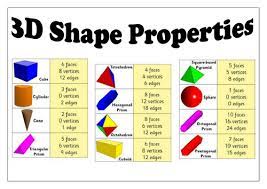 2 weeksTurns and anglesRight anglesCompare anglesMeasure and draw accuratelyHorizontal and verticalParallel and perpendicularRecognise and describe 2-D shapesDraw polygonsRecognise and describe 3-D shapes Make 3-D shapesMeasurementMass1 WeekUse scalesMeasure mass in gramsMeasure mass in kilograms and gramsEquivalent masses (kilograms and grams)Compare massAdd and subtract massMeasurement Capacity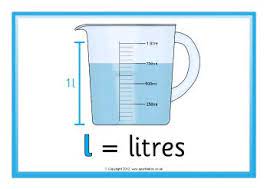 1 WeekMeasure capacity and volume in millilitresMeasure capacity and volume in litres and millilitresEquivalent capacities and volumes (litres and millilitres)Compare capacity and volumeAdd and subtract capacity and volumeConsolidation and assessmentYear 4 Long Term Scheme of Learning – small stepsYear 4 Long Term Scheme of Learning – small stepsYear 4 Long Term Scheme of Learning – small stepsYear 4 Long Term Scheme of Learning – small stepsYear 4 Long Term Scheme of Learning – small stepsYear 4 Long Term Scheme of Learning – small stepsAutumn 1Autumn 2Spring 1Spring 2Summer 1Summer 2Number: Place Value3 weeksRepresent numbers to 1,000 Partition numbers to 1,000 Number line to 1,000Thousands Represent numbers to 10,000 Partition numbers to 10,000 Flexible partitioning of numbers to 10,000 Find 1, 10, 100, 1,000 more or lessNumber line to 10,000Estimate on a number line to 10,000 Compare numbers to 10,000 Order numbers to 10,000Roman numerals Round to the nearest 10Round to the nearest 100Round to the nearest 1,000Round to the nearest 10, 100 or 1,000Number: Addition and Subtraction 3 weeksAdd and subtract 1s, 10s, 100s and 1,000s Add up to two 4-digit numbers – no exchange Add two 4-digit numbers – one exchange Add two 4-digit numbers – more than one exchangeSubtract two 4-digit numbers – no exchange Subtract two 4-digit numbers – one exchange Subtract two 4-digit numbers – more than one exchangeEfficient subtractionEstimate answersChecking strategiesNumberMultiplication and Division  Part A 3 weeks Multiples of 3 Multiply and divide by 6 6 times-table and division facts Multiply and divide by 99 times-table and division facts The 3, 6 and 9 times-tables Multiply and divide by 7 7 times-table and division facts11 times-table and division facts 12 times-table and division facts Multiply by 1 and 0 Divide a number by 1 and itself Multiply three numbersMeasures Area1 week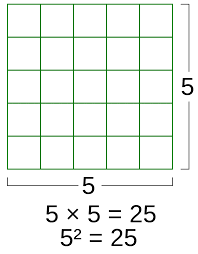 What is Area?Counting SquaresMaking ShapesComparing Area Measurement Time2 weeksYears, months, weeks and days Hours, minutes and seconds Convert between analogue and digital times Convert to the 24-hour clock Convert from the 24-hour clock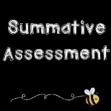 Consolidation and assessmentMultiplication and Division Part 23 weeksFactor pairs Use factor pairsMultiply by 10 Multiply by 100Divide by 10 Divide by 100 Related facts – multiplication and division Informal written methods for multiplicationMultiply a 2-digit number by a 1-digit number Multiply a 3-digit number by a 1-digit number Divide a 2-digit number by a 1-digit number (1) Divide a 2-digit number by a 1-digit number (2) Divide a 3-digit number by a 1-digit number Correspondence problems Efficient multiplicationMeasurement: Length and Perimeter 2 weeksMeasure in kilometres and metres Equivalent lengths (kilometres and metres) Perimeter on a grid Perimeter of a rectangle Perimeter of rectilinear shapes Find missing lengths in rectilinear shapes Calculate perimeter of rectilinear shapes Perimeter of regular polygonsPerimeter of polygonsFractions1 weeksUnderstanding the wholeCount beyond 1Partitioning a Mixed NumbersNumber lines with mixed numbersStatistics - Data2 WeeksInterpreting data from charts, graphs and pictogramsComparison, Sum and DifferenceInterpret line graphsDraw line graphsFractions continued2 weeksComparing and Order mixed numbersUnderstand Improper FractionsConvert Mixed Numbers to Improper FractionsCovert Improper Fractions to Mixed NumbersEquivalent fractions on a number lineEquivalent fraction families Add two or more fractions Add fractions and mixed numbers Subtract two fractionsSubtract from whole amountsSubtract from mixed numbers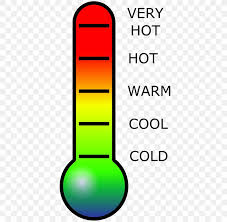 Measures Temperature1. What is temperature2. Positive and Negative Numbers3. Reading Temperature4. Recording Temperature in a practical contextConsolidation and AssessmentDecimals Part 1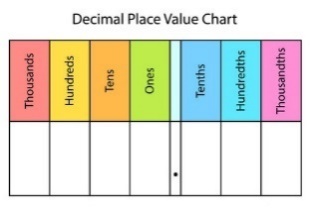 3 weeksTenths as fractions Tenths as decimals Tenths on a place value chart Tenths on a number line Divide a 1-digit number by 10 Divide a 2-digit number by 10 Hundredths as fractions Hundredths as decimals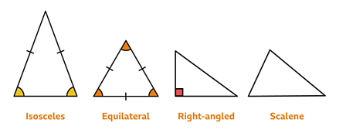 Geometry – Properties of Shape - Angles          3 weeksUnderstand Angles as turnsIdentify AnglesCompare and Order AnglesWhat are Triangles?What are Quadrilatrals?What are PolygonsLines of SymmetryComplete a Symmetrical FigureDecimals Part 22 weeksMake a whole with tenths Make a whole with hundredths Partition decimals Flexibly partition decimals Compare decimals Order decimalsRound to the nearest whole number Halves and quarters as decimals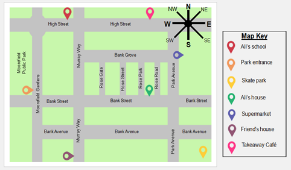 GeometryPosition and Direction2 weeksDescribe Position using CoordinatesPlot CoordinatesDraw 2D shapes on a gridTranslate on a GridDescribe Translation on a GridMeasurement – Money1 Weeks1.  Write money using decimalsConvert between pounds and pence Compare amounts of money Estimate with moneyCalculating with moneySolve Problems with moneyConsolidation and AssessmentYear 5 Long Term Scheme of Learning – small stepsYear 5 Long Term Scheme of Learning – small stepsYear 5 Long Term Scheme of Learning – small stepsYear 5 Long Term Scheme of Learning – small stepsYear 5 Long Term Scheme of Learning – small stepsYear 5 Long Term Scheme of Learning – small stepsYear 5 Long Term Scheme of Learning – small stepsYear 5 Long Term Scheme of Learning – small stepsYear 5 Long Term Scheme of Learning – small stepsYear 5 Long Term Scheme of Learning – small stepsYear 5 Long Term Scheme of Learning – small stepsAutumn 1Autumn 2Autumn 2Spring 1Spring 1Spring 2Spring 2Summer 1Summer 1Summer 2Summer 2Number: Place Value3 weeksRoman Numerals to 1000Numbers up to 10,000Numbers up to 100,000Numbers up to 1,000,000  Powers of 1010/100/1000/10,000/100,000 more or lessPartition numbers to 1,000,000Number line to 1,000,000Compare and order numbers to 100,000Compare and order numbers to 1,000,000Round to the nearest 10, 100 and 1000Round within 100,000Round within 1,000,000Number: Addition and Subtraction2 weeksMental strategiesAdd whole numbers with more than four digits Subtract whole numbers with more than four digits Round to check answers Inverse operations (addition and subtraction) Multi-step addition and subtraction problemsCompare calculations Find missing numbersStatistics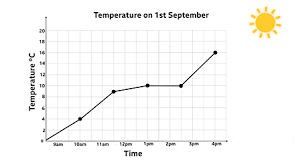 2 weeksDraw Line GraphsRead and Interpret Data in Line GraphsRead and Interpret tablesTwo way tablesRead and Interpret TimetablesNumberMultiplication and DivisionPart A3 weeksMultiples Common multiplesFactors Common factorsPrime NumbersSquare numbersCube numbersMultiplying by 10, 100 and 1000Dividing by 10, 100 and 1000Multiples of 10, 100 and 1000Measures Area and Perimeter2 weeksPerimeter of RectanglesPerimeter of Rectilinear shapesPerimeter of PolygonsArea of RectanglesArea of Compound shapesEstimate AreaMeasurementNegative numbers1 week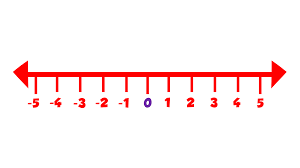 Understand Negative NumbersCount through zero in 1sCount through zero in multiplesCompare and order negative numbersFind the difference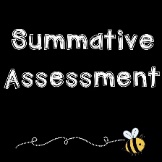 NumberMultiplication and DivisionPart A3 weeksMultiples Common multiplesFactors Common factorsPrime NumbersSquare numbersCube numbersMultiplying by 10, 100 and 1000Dividing by 10, 100 and 1000Multiples of 10, 100 and 1000Measures Area and Perimeter2 weeksPerimeter of RectanglesPerimeter of Rectilinear shapesPerimeter of PolygonsArea of RectanglesArea of Compound shapesEstimate AreaMeasurementNegative numbers1 weekUnderstand Negative NumbersCount through zero in 1sCount through zero in multiplesCompare and order negative numbersFind the differenceGeometryProperties of Shape3 WeeksUnderstand and Use DegreesClassify AnglesEstimate AnglesMeasure Angles up to 180Draw lines and angles accuratelyCalculate angles around a pointCalculate angles on a straight lineLengths and angles in shapesRegular and irregular polygons3D shapesNumberMultiplication and DivisionPart B3 weeksMultiply up to a 4 digit number by a 1-digit numberMultiply a 2-digit number by a 2-digit number (area model)Multiply a 2-digit number by a 2-digit numberMultiply a 3-digit number by a 2-digit number Multiply a 4-digit number by a 2-digit number Solve Problems with MultiliplicationShort DivisionDivide a 4-digit number by a 1-digit numberDivide with remaindersEfficient DivisionSolve Problems with Multiplication and DivisionGeometryProperties of Shape3 WeeksUnderstand and Use DegreesClassify AnglesEstimate AnglesMeasure Angles up to 180Draw lines and angles accuratelyCalculate angles around a pointCalculate angles on a straight lineLengths and angles in shapesRegular and irregular polygons3D shapesNumberMultiplication and DivisionPart B3 weeksMultiply up to a 4 digit number by a 1-digit numberMultiply a 2-digit number by a 2-digit number (area model)Multiply a 2-digit number by a 2-digit numberMultiply a 3-digit number by a 2-digit number Multiply a 4-digit number by a 2-digit number Solve Problems with MultiliplicationShort DivisionDivide a 4-digit number by a 1-digit numberDivide with remaindersEfficient DivisionSolve Problems with Multiplication and DivisionGeometry Position and Direction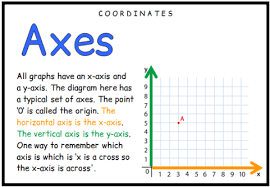 2 weeksRead and Plot CoordinatesProblem Solving with CoordinatesTranslationTranslation with CoordinatesLines of SymmetryReflection in horizonal and vertical linesNumberFractionsPart A4 weeksFind Fractions equivelengt to a unit fractionFind Fractions Equivellent to a Non Unit FractionRecognise Equivalent FractionsConvert improper fractions to mixed numbersConvert mixed numbers to improper fractions Compare fractions less than 1Order fractions less than 1Compare and order fractions greater than 1Add and subtract fractions with the same denominatorAdd fractions within 1Add fractions with a total greater than 1Add to a mixed numberAdd two mixed numbersSubtract fractionsSubtract from a mixed number Subtract from a mixed number breaking the wholeSubtract two mixed numbers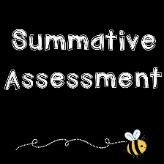 Geometry Position and Direction2 weeksRead and Plot CoordinatesProblem Solving with CoordinatesTranslationTranslation with CoordinatesLines of SymmetryReflection in horizonal and vertical linesNumberFractionsPart A4 weeksFind Fractions equivelengt to a unit fractionFind Fractions Equivellent to a Non Unit FractionRecognise Equivalent FractionsConvert improper fractions to mixed numbersConvert mixed numbers to improper fractions Compare fractions less than 1Order fractions less than 1Compare and order fractions greater than 1Add and subtract fractions with the same denominatorAdd fractions within 1Add fractions with a total greater than 1Add to a mixed numberAdd two mixed numbersSubtract fractionsSubtract from a mixed number Subtract from a mixed number breaking the wholeSubtract two mixed numbersNumber FractionsPart B2 weeksMultiply a unit fraction by an integerMultiply a non unit fraction by an integerMultiply a mixed number by an integerCalculate a fraction of quantity Calculate the fractionof an amountFind the WholeUse Fractions as OperatorsNumberDecimals and Percentages3 weeksDecimals up to 2 decimal placesEquivalent fractions and decimals (tenths)Equivalent fractions and decimals (hundredths)Equivellent fractions and decimalsThousandths as FractionsThousandths as decimalsThousandths on a place value chartOrder and compare decimals (with the same number of decimal places)Order and compare decimals with up to 3 decimal placesRound to the nearest whole number Round to 1 decimal placeUnderstand percentagesPercentages as fractionsPercentages as decimalsEquivalent Fractions, decimals and percentagesNumber FractionsPart B2 weeksMultiply a unit fraction by an integerMultiply a non unit fraction by an integerMultiply a mixed number by an integerCalculate a fraction of quantity Calculate the fractionof an amountFind the WholeUse Fractions as OperatorsNumberDecimals and Percentages3 weeksDecimals up to 2 decimal placesEquivalent fractions and decimals (tenths)Equivalent fractions and decimals (hundredths)Equivellent fractions and decimalsThousandths as FractionsThousandths as decimalsThousandths on a place value chartOrder and compare decimals (with the same number of decimal places)Order and compare decimals with up to 3 decimal placesRound to the nearest whole number Round to 1 decimal placeUnderstand percentagesPercentages as fractionsPercentages as decimalsEquivalent Fractions, decimals and percentagesNumber: Decimals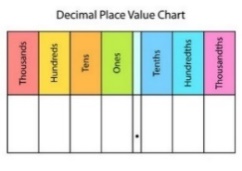 3 weeksUse known facts to add and subtract decimals within 1Complements to 1Add and subtract decimals across 1Add decimals with the same number of decimal placesSubtract decimals with the same number of decimal placesAdd decimals with different numbers of decimal placesSubtract decimals with different numbers of decimal placesEfficient Strategies for adding and subtracting decimalsDecimal SequencesMultiply by 10,100 and 1000Divide by 10, 100 and 1000Multiply and Divide Decimals – missing values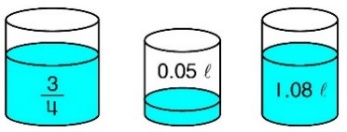 MeasurementVolume and Capacity1 weekCubic centimetresCompare VolumeEstimate VolumeEstimate Capacity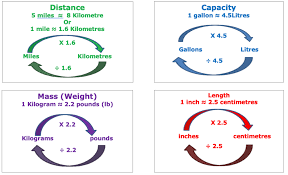 MeasurementConverting Units2 weeksKilograms and KilometresMillimetres and MillilitresConvert Units of LengthConvert between metric and imperial unitsConvert units of timeCalculating with Timetables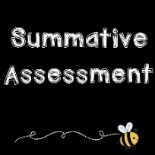 Number: Decimals3 weeksUse known facts to add and subtract decimals within 1Complements to 1Add and subtract decimals across 1Add decimals with the same number of decimal placesSubtract decimals with the same number of decimal placesAdd decimals with different numbers of decimal placesSubtract decimals with different numbers of decimal placesEfficient Strategies for adding and subtracting decimalsDecimal SequencesMultiply by 10,100 and 1000Divide by 10, 100 and 1000Multiply and Divide Decimals – missing valuesMeasurementVolume and Capacity1 weekCubic centimetresCompare VolumeEstimate VolumeEstimate CapacityMeasurementConverting Units2 weeksKilograms and KilometresMillimetres and MillilitresConvert Units of LengthConvert between metric and imperial unitsConvert units of timeCalculating with TimetablesYear 6 Long Term Scheme of Learning – small stepsYear 6 Long Term Scheme of Learning – small stepsYear 6 Long Term Scheme of Learning – small stepsYear 6 Long Term Scheme of Learning – small stepsYear 6 Long Term Scheme of Learning – small stepsYear 6 Long Term Scheme of Learning – small stepsYear 6 Long Term Scheme of Learning – small stepsYear 6 Long Term Scheme of Learning – small stepsYear 6 Long Term Scheme of Learning – small stepsYear 6 Long Term Scheme of Learning – small stepsYear 6 Long Term Scheme of Learning – small stepsYear 6 Long Term Scheme of Learning – small stepsAutumn 1Autumn 1Autumn 2Autumn 2Spring 1Spring 1Spring 2Spring 2Summer 1Summer 1Summer 2Summer 2Number: Place Value2 weeksRead, Write and Order Numbers to 10,000,000Round whole numbers to the nearest 10, 100, 100, 10,000 and 100, 000Understand and use negative numbers in contextNumber – Four Operations1 weekAdd and subtract integers Number – Four Operations2 weeksCommon factorsCommon multiplesRules of divisibilityPrimes to 100 Square and cube numbers Multiply up to a 4-digit number by a 2-digit number Solve problems with multiplicationNumber – Four Operations2 weeksShort division Division using factors Introduction to long division Long division with remainders Solve problems with division Solve multi-step problems Order of operations Mental calculations and estimationNumber: Place Value2 weeksRead, Write and Order Numbers to 10,000,000Round whole numbers to the nearest 10, 100, 100, 10,000 and 100, 000Understand and use negative numbers in contextNumber – Four Operations1 weekAdd and subtract integers Number – Four Operations2 weeksCommon factorsCommon multiplesRules of divisibilityPrimes to 100 Square and cube numbers Multiply up to a 4-digit number by a 2-digit number Solve problems with multiplicationNumber – Four Operations2 weeksShort division Division using factors Introduction to long division Long division with remainders Solve problems with division Solve multi-step problems Order of operations Mental calculations and estimationNumber Fractions A2 weeksEquivalent fractions and simplifying Equivalent fractions on a number line Compare and order (denominator)Compare and order (numerator) Add and subtract simple fractions Add and subtract any two fractions Add mixed numbersSubtract mixed numbersMultistep ProblemsMeasurementConverting Units1 weekMetric MeasuresConvert Metric MeasuresCalculate with metric measuresMiles and kilometresImperial measuresNumber Fractions B2 weeksMultiply fractions by integers Multiply fractions by fractions Divide a fraction by an integer Mixed questions with fractions Find a Fraction of an amountFraction of an amount – find the wholeNumber Fractions A2 weeksEquivalent fractions and simplifying Equivalent fractions on a number line Compare and order (denominator)Compare and order (numerator) Add and subtract simple fractions Add and subtract any two fractions Add mixed numbersSubtract mixed numbersMultistep ProblemsMeasurementConverting Units1 weekMetric MeasuresConvert Metric MeasuresCalculate with metric measuresMiles and kilometresImperial measuresNumber Fractions B2 weeksMultiply fractions by integers Multiply fractions by fractions Divide a fraction by an integer Mixed questions with fractions Find a Fraction of an amountFraction of an amount – find the wholeRatio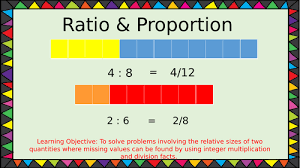 1 weekAdd or multiply? Use ratio language Introduction to the ratio symbol Ratio and fractions Scale drawing Use scale factors Similar shapes Ratio problems Proportion problems RecipesStatistics – Algebra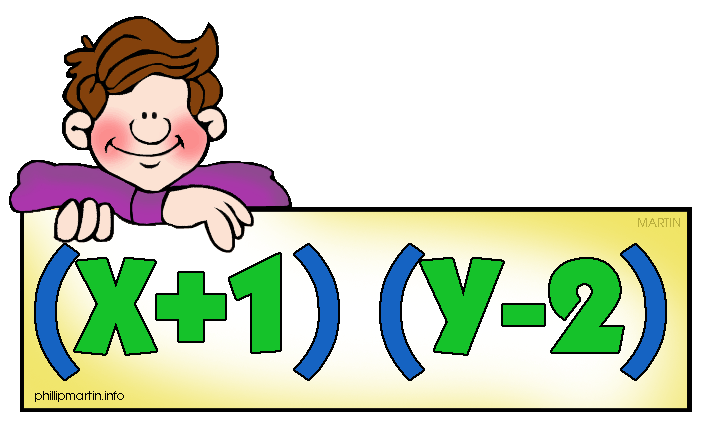 2 weeks1-step function machines 2-step function machinesForm expressionsSubstitution Formulae Form equations Solve 1-step equationsSolve 2-step equationsFind pairs of values Solve problems with two unknownsNumberDecimals1 weekPlace value within 1 Place value – integers and decimals Round decimals Add and subtract decimals Multiply decimals by 10, 100 and 1,000 Divide decimals by 10, 100 and 1,000 Multiply decimals by integers Divide decimals by integersMeasuresArea, Perimeter and Volume2 weeksShapes – same area Area and perimeter Area of a triangle – counting squares Area of a right-angled triangle Area of any triangle Area of a parallelogramVolume – counting cubesVolume of a cuboidRatio1 weekAdd or multiply? Use ratio language Introduction to the ratio symbol Ratio and fractions Scale drawing Use scale factors Similar shapes Ratio problems Proportion problems RecipesStatistics – Algebra2 weeks1-step function machines 2-step function machinesForm expressionsSubstitution Formulae Form equations Solve 1-step equationsSolve 2-step equationsFind pairs of values Solve problems with two unknownsNumberDecimals1 weekPlace value within 1 Place value – integers and decimals Round decimals Add and subtract decimals Multiply decimals by 10, 100 and 1,000 Divide decimals by 10, 100 and 1,000 Multiply decimals by integers Divide decimals by integersMeasuresArea, Perimeter and Volume2 weeksShapes – same area Area and perimeter Area of a triangle – counting squares Area of a right-angled triangle Area of any triangle Area of a parallelogramVolume – counting cubesVolume of a cuboidNumberFractions, Decimals and Percentages2 weeksDecimal and fraction equivalents Fractions as division Understand percentages Fractions to percentages Equivalent fractions, decimals and percentages Order fractions, decimals and percentages Percentage of an amount – one step Percentage of an amount – multi-stepStatistics1 weekLine graphs Dual bar charts Read and interpret pie charts Pie charts with percentages Draw pie charts Calculate the meanGeometry –Angles2weeksMeasure and classify angles Calculate angles Vertically opposite anglesAngles in a triangle Angles in a quadrilateral Angles in polygonsCirclesDrawing Shapes accuratelyNets of 3D shapesGeometry – position and direction1 weekCoodinates in the first quadrant Read and plot points in four quadrants Solve problems with coordinates Translations ReflectionsNumberFractions, Decimals and Percentages2 weeksDecimal and fraction equivalents Fractions as division Understand percentages Fractions to percentages Equivalent fractions, decimals and percentages Order fractions, decimals and percentages Percentage of an amount – one step Percentage of an amount – multi-stepStatistics1 weekLine graphs Dual bar charts Read and interpret pie charts Pie charts with percentages Draw pie charts Calculate the meanGeometry –Angles2weeksMeasure and classify angles Calculate angles Vertically opposite anglesAngles in a triangle Angles in a quadrilateral Angles in polygonsCirclesDrawing Shapes accuratelyNets of 3D shapesGeometry – position and direction1 weekCoodinates in the first quadrant Read and plot points in four quadrants Solve problems with coordinates Translations ReflectionsSATS Revision and Statutory Testing 4 weeks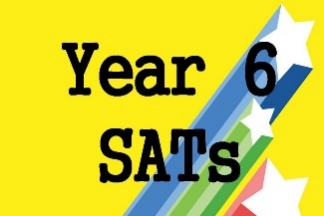 SATS Revision and Statutory Testing 4 weeksThemed Projects and Problem Solving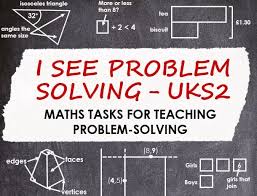 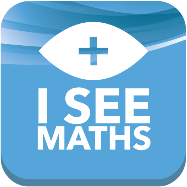 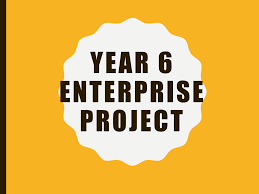 Themed Projects and Problem SolvingConsolidation and assessmentConsolidation and assessmentConsolidation and assessmentConsolidation and assessmentNational Assessment13th – 16th May 2024National Assessment13th – 16th May 2024